П О С Т А Н О В Л Е Н И Ег. Весьегонск04.03.2024                                                                                                                            № 135      В соответствии с постановлением Правительства Тверской области от 01.07.2022 №347-пп «О предоставлении мер социальной поддержки гражданам, пострадавшим в результате чрезвычайных ситуаций природного и техногенного характера на территории Тверской области» (с изменениями и дополнениями), в целях внедрения государственных услуг по предоставлению мер социальной поддержки гражданам, пострадавшим в результате чрезвычайных ситуаций природного и техногенного характера на территории Тверской области, 	ПОСТАНОВЛЯЕТ:1. Создать комиссию по обследованию имущества и условий жизнедеятельности граждан, пострадавших в результате чрезвычайных ситуаций природного и техногенного характера на территории Весьегонского муниципального округа (далее – Комиссия).2. Утвердить Положение о Комиссии (Приложение 1).3. Утвердить состав Комиссии (Приложение 2).4. Настоящее постановление вступает в силу со дня его принятия и подлежит размещению на официальном сайте Администрации муниципального образования «Весьегонский муниципальный округ» в сети Интернет.5. Контроль за исполнением настоящего постановления возложить на заместителя Главы Администрации Весьегонского муниципального округа Живописцеву Е.А.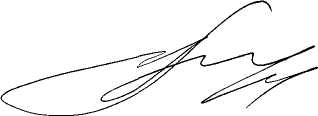 Глава Весьегонского муниципального округа                                                                  А.В. ПашуковПриложение 1к постановлению Администрации Весьегонского муниципального округаот  04.03.2024 № 135      Положение о комиссии по обследованию имущества и условий жизнедеятельности граждан, пострадавших в результате чрезвычайных ситуаций природного и техногенного характера на территории Весьегонского муниципального округа 1. Общие положения1.1. Настоящее Положение о комиссии по обследованию имущества и условий жизнедеятельности граждан, пострадавших в результате чрезвычайных ситуаций природного и техногенного характера на территории Весьегонского муниципального округа (далее – Положение) определяет порядок работы комиссии по обследованию имущества и условий жизнедеятельности граждан, пострадавших в результате чрезвычайных ситуаций природного и техногенного характера на территории Весьегонского муниципального округа (далее – Комиссия), определяет её цели и задачи.1.2. Комиссия руководствуется в своей деятельности Конституцией Российской Федерации, законодательством Российской Федерации, иными нормативными правовыми актами, Уставом Весьегонского муниципального округа, настоящим Положением.1.3. Комиссия осуществляет свою деятельность во взаимодействии с органами государственной власти, органами местного самоуправления, организациями, учреждениями, предприятиями, независимо от форм собственности, должностными лицами (далее – заинтересованные стороны).1.4. К полномочиям Комиссии относится установление фактов:- проживания гражданина в жилом помещении, находящимся в зоне чрезвычайной ситуации;- нарушения условий жизнедеятельности гражданина в результате поражающих факторов чрезвычайной ситуации;- полной или частичной утраты имущества первой необходимости в результате поражающих факторов чрезвычайной ситуации.1.4. Решения Комиссии, принятые в пределах ее компетенции, носят рекомендательный характер.2. Основные задачи и функции Комиссии2.1. Комиссия выполняет следующие задачи:2.1.1. Установление факта проживания граждан в жилых помещениях, находящихся в зоне чрезвычайной ситуации, факта нарушения условий жизнедеятельности граждан и факта утраты ими имущества первой необходимости в результате чрезвычайной ситуации на территории Весьегонского муниципального округа, в целях обеспечения предоставления мер социальной поддержки гражданам.2.1.2. Подготовка заключений об установлении факта проживания граждан в жилых помещениях, находящихся в зоне чрезвычайной ситуации, факта нарушения условий жизнедеятельности граждан и факта утраты ими имущества первой необходимости в результате чрезвычайной ситуации на территории Весьегонского муниципального округа.2.1.3. Осуществление иных задач, связанных с деятельностью Комиссии.2.2. Для выполнения возложенных задач Комиссия осуществляет следующие функции:2.2.1. Запрашивает в установленном порядке у заинтересованных сторон документы и необходимую информацию по вопросам, относящимся к деятельности Комиссии.2.2.2. Осуществляет иные функции для достижения целей и выполнения задач Комиссии в соответствии с действующим законодательством.3. Права Комиссии3.1. Для реализации своих задач Комиссия имеет право:3.1.1. Обращаться к гражданам, подавшим заявление, с целью оказания содействия Комиссии в сборе документов и иных сведений о месте их проживания в жилых помещениях, находящихся в зоне чрезвычайной ситуации.3.1.2. Запрашивать и получать в установленном порядке от государственных органов власти, органов местного самоуправления, организаций, должностных лиц и граждан необходимые для деятельности комиссии материалы, документы и информацию.3.1.3. Привлекать к участию в работе Комиссии представителей заинтересованных сторон. 4. Организация деятельности Комиссии4.1. Комиссия создается и упраздняется на основании постановления Администрации Весьегонского муниципального округа.4.2. Состав Комиссии утверждается постановлением Администрации Весьегонского муниципального округа.4.3. В состав Комиссии включаются представители ГКУ ТО «Центр социальной поддержки населения» Весьегонского муниципального округа (далее – ГКУ ТО «ЦСПН»), МЧС (по согласованию), исполнительных органов государственной власти Тверской области, органов местного самоуправления (по согласованию).4.4. К участию в работе Комиссии в целях определения факта нарушения условий жизнедеятельности граждан, пострадавших в результате чрезвычайных ситуаций, по согласованию могут быть привлечены сотрудники учреждений санитарно-эпидемиологического надзора Тверской области, специалисты организаций жилищно-коммунального хозяйства, иные специалисты с учетом профиля технической помощи, необходимой для работы Комиссии.4.5. Члены Комиссии участвуют в её деятельности на безвозмездной основе.4.6. Председатель Комиссии осуществляет общее руководство деятельностью Комиссии, определяет дату и время проведения обследования имущества и условий жизнедеятельности граждан, пострадавших в результате чрезвычайных ситуаций природного и техногенного характера на территории Весьегонского муниципального округа, организует работу по подготовке правового акта Администрации Весьегонского муниципального округа о внесении изменений в состав Комиссии. В случае отсутствия председателя, его обязанности исполняет заместитель председателя Комиссии.4.7. Секретарь Комиссии:- осуществляет организационно-техническое обеспечение деятельности;- информирует членов Комиссии о дате и времени проведения обследования имущества и условий жизнедеятельности граждан, пострадавших в результате чрезвычайных ситуаций природного и техногенного характера на территории Весьегонского муниципального округа;- оформляет протокол заседания Комиссии и заключения об установлении факта проживания граждан в жилых помещениях, находящихся в зоне чрезвычайной ситуации, факта нарушения условий жизнедеятельности граждан и факта утраты ими имущества первой необходимости в результате чрезвычайной ситуации на территории Весьегонского муниципального округа.В период отсутствия секретаря Комиссии его полномочия может исполнять другой член Комиссии по решению председателя.4.8. Комиссия правомочна, если присутствуют более половины состава лиц, входящих в Комиссию. Члены Комиссии участвуют в проведении обследования без права замены. 4.9. Заседания Комиссии оформляются протоколом.4.10. Решения Комиссии по установлению фактов проживания граждан в жилых помещениях, находящихся в зоне чрезвычайной ситуации, факта нарушения условий жизнедеятельности граждан и факта утраты ими имущества первой необходимости в результате чрезвычайной ситуации на территории Весьегонского муниципального округа, могут быть обжалованы в порядке, установленном действующим законодательством.4.11. Основанием для начала работы Комиссии является поступление от ГКУ ТО «ЦСПН» заверенной копии заявления гражданина на назначение выплаты единовременной материальной помощи либо на назначение финансовой помощи в связи с утратой имущества первой необходимости гражданам, пострадавшим в результате чрезвычайных ситуаций природного и техногенного характера на территории Тверской области.4.12. В течении 1 календарного дня со дня поступления документов от граждан в ГКУ ТО «ЦСПН» Комиссия устанавливает факт проживания заявителей в жилом помещении, находящемся в зоне чрезвычайной ситуации, и проводит обследование имущества и условий жизнедеятельности граждан, пострадавших в результате чрезвычайных ситуаций природного и техногенного характера на территории Весьегонского муниципального округа.Уведомление заявителя о дате прибытия Комиссии осуществляется по телефону или по адресу электронной почты, указанному в заявлении.4.13. При отсутствии возможности доступа Комиссии в жилое помещение по адресу, указанному в заявлении, для проведения обследования (в том числе по причине отсутствия заявителя на момент работы Комиссии), данный факт фиксируется в заключении Комиссии с указанием даты, времени и фактов, которые послужили препятствием к проведению обследования с указанием даты уведомления заявителя. Комиссией составляется заключение (в 1 экземпляре) о невозможности обследования жилого помещения, заверенная копия которого предоставляется заявителю.4.14. Если обследование провести не представляется возможным по причинам, указанным в п.4.13. настоящего положения, заявителю не может быть назначена выплата единовременной материальной помощи и (или) финансовой помощи по следующим основаниям:- факт проживания заявителя в жилом помещении, указанном в заявлении, Комиссией не установлен;- факт нарушения условий жизнедеятельности заявителя в результате воздействия поражающих факторов источника чрезвычайной ситуации Комиссией не установлен;- факт утраты имущества первой необходимости в результате поражающих факторов источника чрезвычайной ситуации Комиссией не установлен.4.15. Секретарь Комиссии в течении 1 рабочего дня со дня поступления копии заявления в Администрацию Весьегонского муниципального округа:- запрашивает у заявителя документы (сведения), подтверждающие факт проживания в жилом помещении, находящемся в зоне чрезвычайной ситуации согласно п.5.1. настоящего положения (регистрация по месту жительства (пребывания), договор аренды жилого помещения, договор социального найма жилого помещения, соответствующее судебное решение);- запрашивает необходимые документы (сведения) от федеральных и региональных органов исполнительной власти, органов местного самоуправления и их структурных подразделений, должностных лиц, предприятий, организаций, учреждений с целью подтверждения документов (сведений), представленных гражданами в целях подтверждения факта проживания граждан в жилых помещениях, находящихся в зоне чрезвычайной ситуации.4.16. После проведения обследования жилого помещения (с фиксацией фото и видео материалов) и на основании полученных сведений, указанных в п.4.15, Комиссия проводит анализ на предмет установления фактов, указанных в п.1.4. настоящего положения.4.17. По результатам работы Комиссии оформляется заключение об установлении факта проживания в жилом помещении, находящемся в зоне чрезвычайной ситуации, и факта утраты имущества первой необходимости в результате чрезвычайной ситуации по форме согласно приложению 1 к настоящему Положению либо заключение об установлении факта проживания в жилом помещении, находящемся в зоне чрезвычайной ситуации, и факта нарушения условий жизнедеятельности заявителя в результате чрезвычайной ситуации по форме согласно Приложению 2 к настоящему Положению.Заключения Комиссии могут быть подготовлены в отношении одного или нескольких граждан, проживающих в одном жилом помещении, находящемся в зоне чрезвычайной ситуации.4.18. Заключение Комиссии составляется в двух экземплярах, подписывается всеми членами и заявителем либо законным представителем, представителем заявителя (об ознакомлении с заключением Комиссии), а также утверждается Главой Весьегонского муниципального округа либо лицом его замещающим с расшифровкой подписи, проставлением даты, печати и передается в ГКУ ТО «ЦСПН».Установление факта проживания граждан в жилом помещении, находящемся в зоне чрезвычайной ситуации5.1. Факт проживания граждан от 14 лет и старше в жилых помещениях, находящихся в зоне чрезвычайной ситуации, устанавливается решением Комиссии на основании следующих критериев:а) гражданин зарегистрирован по месту жительства в жилом помещении, которое попало в зону чрезвычайной ситуации, при введении режима чрезвычайной ситуации для соответствующих органов управления и сил единой государственной системы предупреждения и ликвидации чрезвычайных ситуаций;б) гражданин зарегистрирован по месту пребывания в жилом помещении, которое попало в зону чрезвычайной ситуации, при введении режима чрезвычайной ситуации для соответствующих органов управления и сил единой государственной системы предупреждения и ликвидации чрезвычайных ситуаций;в) имеется договор аренды жилого помещения, которое попало в зону чрезвычайной ситуации;г) имеется договор социального найма жилого помещения, которое попало в зону чрезвычайной ситуации;д) имеются справки с места работы или учебы, справки медицинских организаций;е) имеются документы, подтверждающие оказание медицинских, образовательных, социальных услуг и услуг почтовой связи;ж) иные сведения, которые могут быть предоставлены гражданином в инициативном порядке, получение которых не потребует от заявителя обращения за получением государственных (муниципальных) услуг, услуг организаций.Факт проживания детей в возрасте до 14 лет в жилых помещениях, находящихся в зоне чрезвычайной ситуации, устанавливается решением Комиссии, если установлен факт проживания в жилом помещении, находящемся в зоне чрезвычайной ситуации, хотя бы одного из родителей (усыновителей, опекунов), с которым проживает ребенок.Установление факта нарушения условий жизнедеятельности граждан в результате чрезвычайной ситуации6.1. Факт нарушения условий жизнедеятельности граждан в результате чрезвычайной ситуации определяется наличием либо отсутствием обстоятельств, которые возникли в результате чрезвычайной ситуации и при которых на определенной территории невозможно проживание людей в связи с гибелью или повреждением имущества, угрозой их жизни или здоровью.Факт нарушения условий жизнедеятельности граждан в результате чрезвычайной ситуации устанавливается решением комиссии исходя из следующих критериев:а) невозможность проживания граждан в жилых помещениях;б) невозможность осуществления транспортного сообщения между территорией проживания граждан и иными территориями, где условия жизнедеятельности не были нарушены;в) нарушение санитарно-эпидемиологического благополучия граждан.Факт нарушения условий жизнедеятельности при чрезвычайной ситуации устанавливается по состоянию хотя бы одного из показателей указанных критериев, характеризующему невозможность проживания граждан в жилых помещениях.Критерий невозможности проживания граждан в жилых помещениях оценивается по следующим показателям состояния жилого помещения, характеризующим возможность или невозможность проживания в нем:а) состояние здания (помещения);б) состояние теплоснабжения здания (помещения);в) состояние водоснабжения здания (помещения);г) состояние электроснабжения здания (помещения);Состояние здания (помещения) определяется визуально. Невозможность проживания гражданина в жилых помещениях констатируется, если в результате чрезвычайной ситуации поврежден или частично разрушен хотя бы один из следующих конструктивных элементов здания: фундамент, стены, перегородки, перекрытия, полы, крыша, окна и двери, отделочные работы, печное отопление, электроосвещение.Состояние теплоснабжения здания (помещения) определяется инструментально. Невозможность проживания гражданина в жилых помещениях констатируется, если в результате чрезвычайной ситуации более суток прекращено теплоснабжение жилого здания (помещения), осуществляемое до чрезвычайной ситуации.Состояние водоснабжения здания (помещения) определяется визуально. Невозможность проживания гражданина в жилых помещениях констатируется, если в результате чрезвычайной ситуации более суток прекращено водоснабжение жилого здания (помещения), осуществляемое до чрезвычайной ситуации.Состояние электроснабжения здания (помещения) определяется инструментально. Невозможность проживания заявителя в жилых помещениях констатируется, если в результате чрезвычайной ситуации более суток прекращено электроснабжение жилого здания (помещения), осуществляемое до чрезвычайной ситуации.Критерий невозможности осуществления транспортного сообщения между территорией проживания граждан и иными территориями, где условия жизнедеятельности не были нарушены, оценивается путем:а) определения наличия и состава общественного транспорта в районе проживания гражданина;б) определения возможности функционирования общественного транспорта от ближайшего к гражданину остановочного пункта.Невозможность осуществления транспортного сообщения констатируется при наличии абсолютной невозможности функционирования общественного транспорта между территорией проживания граждан и иными территориями, где условия жизнедеятельности не были нарушены.Критерий нарушения санитарно-эпидемиологического благополучия граждан оценивается инструментально. Нарушение санитарно-эпидемиологического благополучия заявителя констатируется, если в районе его проживания в результате чрезвычайной ситуации произошло загрязнение атмосферного воздуха, воды, почвы загрязняющими веществами, превышающее предельно допустимые концентрации.Установление факта утраты имущества первой необходимости гражданами в результате чрезвычайной ситуации7.1. Для целей настоящего Положения под имуществом первой необходимости понимается минимальный набор непродовольственных товаров общесемейного пользования, необходимых для сохранения здоровья человека и обеспечения его жизнедеятельности, включающий в себя:а) предметы для хранения и приготовления пищи - холодильник, газовая плита (электроплита) и шкаф для посуды;б) предметы мебели для приема пищи - стол и стул (табуретка);в) предметы мебели для сна - кровать (диван);г) предметы средств информирования граждан - телевизор (радио);д) предметы средств водоснабжения и отопления (в случае отсутствия централизованного водоснабжения и отопления) - насос для подачи воды, водонагреватель и отопительный котел (переносная печь).Факт утраты имущества первой необходимости устанавливается решением комиссии исходя из следующих критериев:а) частичная утрата имущества первой необходимости - приведение в результате воздействия поражающих факторов источника чрезвычайной ситуации части находящегося в жилом помещении, попавшем в зону чрезвычайной ситуации, имущества первой необходимости (не менее 3 предметов имущества первой необходимости) в состояние, непригодное для дальнейшего использования;б) полная утрата имущества первой необходимости - приведение в результате воздействия поражающих факторов источника чрезвычайной ситуации всего находящегося в жилом помещении, попавшем в зону чрезвычайной ситуации, имущества первой необходимости в состояние, непригодное для дальнейшего использования.При определении степени утраты имущества первой необходимости учитывается утрата предметов имущества первой необходимости каждой категории однократно.       Приложение 1  к Положению о комиссии по обследованию                                                      имущества и условий жизнедеятельности                                                          граждан, пострадавших в результате                                                 чрезвычайных ситуаций природного и                                                  техногенного характера на территории                                           Весьегонского муниципального округа                                                                                                 УТВЕРЖДАЮ                                                                          Глава Весьегонского муниципального округа                                                                                              Тверской области                                                                             ________________________________                                                                                  (подпись, фамилия, инициалы)                                                                                        "__" __________ 20__ г.                                                                                                      М.П.Заключениеоб установлении факта проживания в жилом помещении,находящемся в зоне чрезвычайной ситуации, и факта утраты имуществапервой необходимости в результате чрезвычайной ситуации     ___________________________________________________________________________________ (реквизиты нормативного правового акта Тверской области об отнесении сложившейся ситуации к чрезвычайной)      Комиссия в составе:Председатель комиссии: __________________________________________________                                                                      (должность, фамилия, инициалы)Члены комиссии: _________________________________________________________                                                  (должность, фамилия, инициалы)                _________________________________________________________                                                   (должность, фамилия, инициалы)                _________________________________________________________                                                   (должность, фамилия, инициалы)провела _________ обследование утраченного имущества первой необходимости                      (дата)заявителя: ______________________________________________________________                      (фамилия, имя, отчество (при наличии), дата рождения, данные документа, удостоверяющего            личность, СНИЛС (при наличии),адрес места жительства)по адресу: ______________________________________________________________Факт проживания в жилом помещении_________________________________________________________________________            (фамилия, имя, отчество (при наличии заявителя,             а также иных лиц, указанных в заявлении(-ях)установлен/не установлен на основании ___________________________________       (нужное подчеркнуть)                                        (указать, если факт проживания установлен) Список утраченного имущества первой необходимости     Факт утраты имущества первой необходимости __________________________________________________________________________________________________           (фамилия, имя, отчество (при наличии) заявителя)в результате чрезвычайной ситуации установлен/не установлен                                                                                (нужное подчеркнуть)Степень утраты имущества первой необходимости: полная/частичная                                                                                                         (нужное подчеркнуть)Председатель комиссии:__________________________________________________________________               (должность, подпись, фамилия, инициалы)Члены комиссии:__________________________________________________________________               (должность, подпись, фамилия, инициалы)__________________________________________________________________               (должность, подпись, фамилия, инициалы)С заключением ознакомлен:заявитель (законный представитель заявителя либо представитель заявителя)__________________________________________________________________               (дата, подпись, фамилия, инициалы)      Приложение 2  к Положению о комиссии по обследованию                                                      имущества и условий жизнедеятельности                                                          граждан, пострадавших в результате                                                 чрезвычайных ситуаций природного и                                                  техногенного характера на территории                                           Весьегонского муниципального округа                                         УТВЕРЖДАЮ                                                                           Глава Весьегонского муниципального округа                                                                                               Тверской области                                                                              ________________________________                                                                                (подпись, фамилия, инициалы)                                                                                        "__" __________ 20__ г.                                                                                                     М.П.Заключениеоб установлении факта проживания в жилом помещении,находящемся в зоне чрезвычайной ситуации, и факта нарушения условийжизнедеятельности заявителя в результате чрезвычайной ситуации_______________________________________________________________________________________(реквизиты нормативного правового акта Тверской области об отнесении сложившейся ситуации к    чрезвычайной)Комиссия в составе:Председатель комиссии: __________________________________________________                                                                          (должность, фамилия, инициалы)Члены комиссии: _________________________________________________________                                                                (должность, фамилия, инициалы)_________________________________________________________________________                                                                (должность, фамилия, инициалы)_________________________________________________________________________                                                                  (должность, фамилия, инициалы)провела _______________ обследование условий жизнедеятельности заявителя:                               (дата)____________________________________________________________________________________________________________________________________________________________________________ (фамилия, имя, отчество (при наличии), дата рождения, данные документа, удостоверяющего личность, СНИЛС (при наличии), адрес места жительства),по адресу: ______________________________________________________________Факт проживания в жилом помещении_________________________________________________________________________ (фамилия, имя, отчество (при наличии) заявителя, а также иных лиц, указанных в заявлении(-ях)установлен/не установлен на основании ___________________________________         (нужное подчеркнуть)                                   (указать, если факт проживания установлен)Дата начала нарушений условий жизнедеятельности _________________________     *нужное подчеркнуть.     Факт  нарушения  условий жизнедеятельности при чрезвычайной ситуации устанавливается  по  состоянию  хотя  бы  одного из показателей указанных критериев,  характеризующему  невозможность  проживания заявителя в жилом помещении (месте проживания).     Факт нарушения условий жизнедеятельности_________________________________________________________________________           (фамилия, имя, отчество (при наличии) заявителя)в результате чрезвычайной ситуации установлен/не установлен                                     (нужное подчеркнуть)Председатель комиссии:_________________________________________________________________________                 (должность, подпись, фамилия, инициалы)Члены комиссии:_________________________________________________________________________                 (должность, подпись, фамилия, инициалы)_________________________________________________________________________                 (должность, подпись, фамилия, инициалы)_________________________________________________________________________                 (должность, подпись, фамилия, инициалы)С заключением комиссии ознакомлен:заявитель (законный представитель заявителя либо представитель заявителя)__________________________________________________________________                    (дата, подпись, фамилия, инициалы)                                       Приложение 2к постановлению Администрации Весьегонского муниципального округа                                                              от  04.03.2024 № 135   Состав комиссии по обследованию имущества и условий жизнедеятельности граждан, пострадавших в результате чрезвычайных ситуаций природного и техногенного характера на территории Весьегонского муниципального округа-  Живописцева Екатерина Анатольевна – заместитель Главы  Весьегонского муниципального округа, заведующий отделом культуры – председатель Комиссии;- Козлов Андрей Васильевич – заместитель Главы Весьегонского муниципального округа по ЖКХ и благоустройству– заместитель председателя Комиссии;- Мурцева Елена Викторовна – заведующий отделом ЖКХ и благоустройства территорий Администрации Весьегонского муниципального округа – секретарь Комиссии.Члены Комиссии:- Попова Любовь Борисовна – заведующий отделом транспорта, связи и дорожной деятельности Администрации Весьегонского муниципального округа;- Федосков Алексей Николаевич- заведующий отделом по делам МП, ГО и ЧС Администрации Весьегонского муниципального округа;- Тихонова Наталья Александровна – директор ГКУ Тверской области «Центр социальной поддержки населения» Весьегонского муниципального округа (по согласованию);- Васильев Андрей Александрович – начальник ОНД и ПР по Молоковскому, Весьегонскому и Сандовскому районам УНД и ПР ГУ МЧС России по Тверской области (по согласованию).АДМИНИСТРАЦИЯ  ВЕСЬЕГОНСКОГОМУНИЦИПАЛЬНОГО ОКРУГАТВЕРСКОЙ  ОБЛАСТИО создании комиссии по  обследованию имущества и условий жизнедеятельности граждан, пострадавших в результате чрезвычайных ситуаций природного и техногенного характера на территории Весьегонского муниципального округаN
п/пСписок имущества первой необходимостиУтрачено (да или нет)Примечание1Предметы для хранения и приготовления пищи:холодильникгазовая плита (электроплита)шкаф для посуды2Предметы мебели для приема пищи:столстул (табуретка)3Предметы мебели для сна:кровать (диван)4Предметы средств информирования граждан:телевизор (радио)5Предметы средств водоснабжения и отопления (заполняется в случае отсутствия централизованного водоснабжения и отопления):насос для подачи водыводонагревателькотел отопительный (переносная печь)Критерии нарушения условий жизнедеятельностиПоказатели критериев нарушения условий жизнедеятельностиСостояние *Невозможность проживания заявителя в жилом помещении (месте проживания)1) здание (жилое помещение)Невозможность проживания заявителя в жилом помещении (месте проживания)фундаментповрежден (частично разрушен)/не поврежденНевозможность проживания заявителя в жилом помещении (месте проживания)стеныповреждены (частично разрушены)/не поврежденыНевозможность проживания заявителя в жилом помещении (месте проживания)перегородкиповреждены (частично разрушены)/не поврежденыНевозможность проживания заявителя в жилом помещении (месте проживания)перекрытияповреждены (частично разрушены)/не поврежденыНевозможность проживания заявителя в жилом помещении (месте проживания)полыповреждены (частично разрушены)/не поврежденыНевозможность проживания заявителя в жилом помещении (месте проживания)крышаповреждена (частично разрушена)/не поврежденаНевозможность проживания заявителя в жилом помещении (месте проживания)окна и двериповреждены (частично разрушены)/не поврежденыНевозможность проживания заявителя в жилом помещении (месте проживания)отделочные работыповреждены (частично разрушены)/не поврежденыНевозможность проживания заявителя в жилом помещении (месте проживания)печное отоплениеповреждено (частично разрушено)/не поврежденоНевозможность проживания заявителя в жилом помещении (месте проживания)электроосвещениеповреждено (частично разрушено)/не поврежденоНевозможность проживания заявителя в жилом помещении (месте проживания)прочиеповреждены (частично разрушены)/не поврежденыНевозможность проживания заявителя в жилом помещении (месте проживания)2) теплоснабжение здания (жилого помещения)нарушено/не нарушеноНевозможность проживания заявителя в жилом помещении (месте проживания)3) водоснабжение здания (жилого помещения)нарушено/не нарушеноНевозможность проживания заявителя в жилом помещении (месте проживания)4) электроснабжение здания (жилого помещения)нарушено/не нарушеноНевозможность проживания заявителя в жилом помещении (месте проживания)5) возможность использования лифтавозможно/невозможноНевозможность осуществления транспортного сообщения между территорией проживания заявителя и иными территориями, где условия жизнедеятельности не были нарушены1) наличие и состав общественного транспорта в районе проживания заявителядоступно/недоступно (указать доступные транспортные средства)Невозможность осуществления транспортного сообщения между территорией проживания заявителя и иными территориями, где условия жизнедеятельности не были нарушены2) функционирование общественного транспорта от ближайшего к заявителю остановочного пунктавозможно/невозможноНарушение санитарно-эпидемиологического благополучия заявителяуровень загрязнения атмосферного воздуха, воды и почвы загрязняющими веществаминарушено/не нарушено